						                     Kielce, dnia   8 października 2015 r.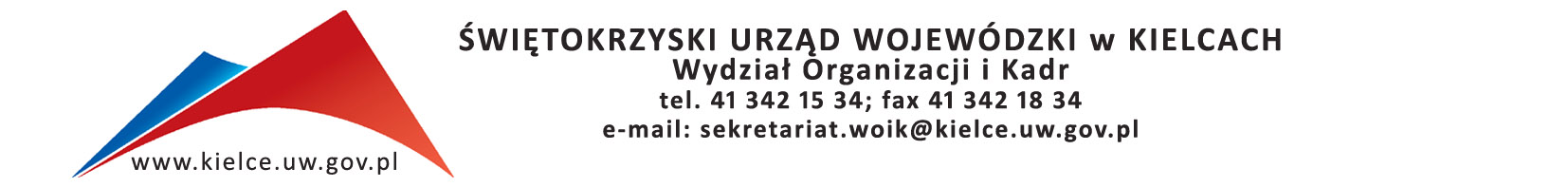 Znak: OK.I.2402..2015Szanowni Państwo,bardzo dziękuję za przygotowanie ofert w odpowiedzi na nasze zapytanie ofertowe                 nr OK.I.2402.143.2015 z dnia 30 września 2015 r. w sprawie  organizacji szkolenia pn. „Kodeks postępowania administracyjnego” dla 75  pracowników Świętokrzyskiego Urzędu Wojewódzkiego w Kielcach. 	Informuję, że w odpowiedzi na nasze zapytanie ofertowe wpłynęły ogółem 2 oferty.   Jedna  oferta nie spełniła wymagań formalnych. Do realizacji szkolenia została wybrana  firma Synteza{Szkolenia –Konsulting}Adam Pilarczyk Poniżej zestawienie otrzymanych ofert wraz z punktacją ogółem. Lp. Nazwa firmy Ilość punktów ogółem przyznanych zgodnie z kryteriami oceny ofertSynteza{Szkolenia –Konsulting}Adam Pilarczyk, Bytom  100,00Świętokrzyskie Centrum Fundacji Rozwoju Demokracji Lokalnej,  Kielce    Oferta niekompletna 